CURRICULUM VITAECURRICULUM VITAE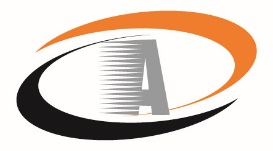 Name:MOHD WAARIS KHAN                         MOHD WAARIS KHAN                         MOHD WAARIS KHAN                         Position:CIVIL QA/QC ENGINEERCIVIL QA/QC ENGINEERCIVIL QA/QC ENGINEERNationality:IndianIndianBorn: 02-05-1989Work Experience: 05 Years                                             Mob: +971-562184246 / 562152574                                                                                           Email: wariskhan979@gmail.comWork Experience: 05 Years                                             Mob: +971-562184246 / 562152574                                                                                           Email: wariskhan979@gmail.comWork Experience: 05 Years                                             Mob: +971-562184246 / 562152574                                                                                           Email: wariskhan979@gmail.comWork Experience: 05 Years                                             Mob: +971-562184246 / 562152574                                                                                           Email: wariskhan979@gmail.comEducational Qualifications:Diploma in Engineering from Aligarh Muslim University in the year 2010.B.Tech (Civil Engineering) from Rajasthan Vidyapeeth University, Udaipur Rajasthan in the year 2014.High School from S.T.High School (AMU) Aligarh UP in 2004.Educational Qualifications:Diploma in Engineering from Aligarh Muslim University in the year 2010.B.Tech (Civil Engineering) from Rajasthan Vidyapeeth University, Udaipur Rajasthan in the year 2014.High School from S.T.High School (AMU) Aligarh UP in 2004.Educational Qualifications:Diploma in Engineering from Aligarh Muslim University in the year 2010.B.Tech (Civil Engineering) from Rajasthan Vidyapeeth University, Udaipur Rajasthan in the year 2014.High School from S.T.High School (AMU) Aligarh UP in 2004.Educational Qualifications:Diploma in Engineering from Aligarh Muslim University in the year 2010.B.Tech (Civil Engineering) from Rajasthan Vidyapeeth University, Udaipur Rajasthan in the year 2014.High School from S.T.High School (AMU) Aligarh UP in 2004.SkillsA highly self-motivated person with excellent communication and leadership skill and can work effectively both as an individual and as a team member.Computer SkillsAUTO CADMS OfficeMS ExcelInternet SurfingCurrently working with Al Asab General Transport And Contracting Establishment Abu Dhabi UAE in the capacity of Civil QA/QC Engineer.PROJECT: EPC FOR OGD 1 TRUNKLINE REPLACEMENT AND HABSHAN DIRECT DEPRESSURIZATION.CLIENT: ADNOCWORK EXPERIENCE: (5 Years)3 Years of experience as a civil QA/QC Inspector in general Contractor ROSHAN BUILDERS & DEVELOPERS ALIGARH (INDIA).. From 5th Feb 2012 to 20th of April 2015.JOB RESPONSIBILITIES WITH ROSHAN BUILDERS:To check the overall quality of work as per the ITP, construction work as per the drawing right from excavation, steel work, concrete work, block works and plastering, finishing etc.To check the dimensions, bedding and backfilling of irrigation pipeline trenches.To check the Alignment of pipes as per the approved drawings..Responsible for the construction of Anchor block for pipelines.To check the slump, temperature and cube testing of concrete prior to pouring.Responsible for material submittal, work inspection and material inspection on site.Worked with BELHASA PROJECTS QATAR LLC from 23rd Aug 2015 to 11th Sep2016 as a civil Site/QA-QC Engineer in operations department for the multiple projects of swimming pools and irrigation pipe lines.BASIC JOB RESPONSIBILITIES WITH BELHASA:Installation of Automatic irrigation systems with all materials like u-PVC pipes, irrigation booster pump, irrigation controller, solenoid valves, valve boxes ,QCV and gate valves along with bubblers ,sprinklers ,drip lines, stakes as per the project specifications and QCS.(QATAR CONSTRUCTION STATNDARDS).Preparation of all material submittals related to pump room of Swimming pools like Pump, sand filter, heater, chiller,PVC Pipes and fittings, control panels, underwater lights, Jet nozzles etc. to get the approval of material from Consultant.Installation of concrete pavers, pebbles, silver grey slates and other Hardscape materials.Construction of over flow and skimmer swimming pools in villas and resorts right from excavation to final tiling. Responsible for overall checking of work including execution of job as per site layout workshop drawings and related works.Check and review plans according to specifications for proper construction.Complete all documentation work required accurately and timely (test and inspection report, material inspection report, ensure that copies are retained and well kept)Preparation of material submittals and maintaining the submittals logs. Study of contract and scope of work to be done.Study of BOQ’s (BILL OF QUANTITIES).Preparation of Method statements.Site execution, project planning, monitoring and controlling.Proper coordination with main contractor’s project coordinator, foremens and supervisors for the completion of work on time.Preparation of material requests and coordination with procurement departments for the delivery of material on sitesSending enquiries to supplier and get proper quotations and choose the cheapest material as per the costing.Preparation of work inspection and material inspection requests.Coordination with consultant in order to get the approval of material submittals, shop drawings.Preparation of monthly progressive invoice and submission of payment certificates to accounts department.COMPLETED PROJECTS WITH BELHASA:Handed over construction of two skimmer swimming pool with shotcrete technology in private villa at AL-Thakhira Doha Qatar.Successfully done torch water proofing in private villa at AL-Sadd complex Doha Qatar.(Only membrane water proofing was the scopeSuccessfully handover the soft landscape and irrigation project at CRCF (Consolidated car rental facilities) in New Doha International Airport Doha Qatar with Brookfield multiplex Med gulf joint venture as main contractor and MACE as consultant.Handover the kerbstone and ceramic tiling work project at Msherib Downtown Doha with Carillion as Main contractors.Successfully handover the overflow Swimming pool at 33 villa Gharrafa with Hamton as main contractor.Successfully handover the skimmer Swimming pool with kids pool at private villa in Al-Wakra Qatar.    Worked in Ongoing soft landscape, Hardscape and irrigation project in Lusail with Redco international as main contractor and KEO as consultant.Project Title: BURJ MARINA COM 08.Worked in Ongoing soft landscape and irrigation project at RLIC (Ras Laffan       industrial city) with NICC as main contractor and QDC consultant.Project title : Labor accommodation @Ras LaffanClient          : Qatar Petroleum (QP)Worked as Site Engineer with DYNACON PROJECTS PVT LTD NOIDA INDIA. From 10th of November 2016 to 25th of September 2017.                       COMPLETED PROJECTS WITH DYNACONConstruction of Olympic size overflow swimming pool 2 No’s at ALIGARH MUSLIM UNIVERSITY SPORTS COMPLEX ALIGARH UTTAR PRADESH INDIA.Yusuf Ali sports complex for BoysMeston Swimming pool for Girls.Pool size: 50*25 MtrsDesign Consultant : MSYK DESIGN NEW DELHIPERSONAL DETAILS:Father’s Name 		             :	Dr. Mohd Idrees KhanDate of Birth		             :	02 May, 1989Marital Status		             :	UnmarriedLanguage Known		:	English, Hindi & UrduNationality			:	IndianGender			             :	MaleReligion			:	Islam	Passport No.			:	J9531257Expiry Date                                  :        11th of September 2021Permanent Address                       :       House near Aftab cement agency Dhorra Mafi Aligarh UP IndiaVisa Type                                      :        Working Engineers VisaDECLARATION:This is to declare that all the above entries are true to the best of my knowledge.Place:Abu Dhabi (UAE)Date :					    	            (Mohd Waaris Khan) SkillsA highly self-motivated person with excellent communication and leadership skill and can work effectively both as an individual and as a team member.Computer SkillsAUTO CADMS OfficeMS ExcelInternet SurfingCurrently working with Al Asab General Transport And Contracting Establishment Abu Dhabi UAE in the capacity of Civil QA/QC Engineer.PROJECT: EPC FOR OGD 1 TRUNKLINE REPLACEMENT AND HABSHAN DIRECT DEPRESSURIZATION.CLIENT: ADNOCWORK EXPERIENCE: (5 Years)3 Years of experience as a civil QA/QC Inspector in general Contractor ROSHAN BUILDERS & DEVELOPERS ALIGARH (INDIA).. From 5th Feb 2012 to 20th of April 2015.JOB RESPONSIBILITIES WITH ROSHAN BUILDERS:To check the overall quality of work as per the ITP, construction work as per the drawing right from excavation, steel work, concrete work, block works and plastering, finishing etc.To check the dimensions, bedding and backfilling of irrigation pipeline trenches.To check the Alignment of pipes as per the approved drawings..Responsible for the construction of Anchor block for pipelines.To check the slump, temperature and cube testing of concrete prior to pouring.Responsible for material submittal, work inspection and material inspection on site.Worked with BELHASA PROJECTS QATAR LLC from 23rd Aug 2015 to 11th Sep2016 as a civil Site/QA-QC Engineer in operations department for the multiple projects of swimming pools and irrigation pipe lines.BASIC JOB RESPONSIBILITIES WITH BELHASA:Installation of Automatic irrigation systems with all materials like u-PVC pipes, irrigation booster pump, irrigation controller, solenoid valves, valve boxes ,QCV and gate valves along with bubblers ,sprinklers ,drip lines, stakes as per the project specifications and QCS.(QATAR CONSTRUCTION STATNDARDS).Preparation of all material submittals related to pump room of Swimming pools like Pump, sand filter, heater, chiller,PVC Pipes and fittings, control panels, underwater lights, Jet nozzles etc. to get the approval of material from Consultant.Installation of concrete pavers, pebbles, silver grey slates and other Hardscape materials.Construction of over flow and skimmer swimming pools in villas and resorts right from excavation to final tiling. Responsible for overall checking of work including execution of job as per site layout workshop drawings and related works.Check and review plans according to specifications for proper construction.Complete all documentation work required accurately and timely (test and inspection report, material inspection report, ensure that copies are retained and well kept)Preparation of material submittals and maintaining the submittals logs. Study of contract and scope of work to be done.Study of BOQ’s (BILL OF QUANTITIES).Preparation of Method statements.Site execution, project planning, monitoring and controlling.Proper coordination with main contractor’s project coordinator, foremens and supervisors for the completion of work on time.Preparation of material requests and coordination with procurement departments for the delivery of material on sitesSending enquiries to supplier and get proper quotations and choose the cheapest material as per the costing.Preparation of work inspection and material inspection requests.Coordination with consultant in order to get the approval of material submittals, shop drawings.Preparation of monthly progressive invoice and submission of payment certificates to accounts department.COMPLETED PROJECTS WITH BELHASA:Handed over construction of two skimmer swimming pool with shotcrete technology in private villa at AL-Thakhira Doha Qatar.Successfully done torch water proofing in private villa at AL-Sadd complex Doha Qatar.(Only membrane water proofing was the scopeSuccessfully handover the soft landscape and irrigation project at CRCF (Consolidated car rental facilities) in New Doha International Airport Doha Qatar with Brookfield multiplex Med gulf joint venture as main contractor and MACE as consultant.Handover the kerbstone and ceramic tiling work project at Msherib Downtown Doha with Carillion as Main contractors.Successfully handover the overflow Swimming pool at 33 villa Gharrafa with Hamton as main contractor.Successfully handover the skimmer Swimming pool with kids pool at private villa in Al-Wakra Qatar.    Worked in Ongoing soft landscape, Hardscape and irrigation project in Lusail with Redco international as main contractor and KEO as consultant.Project Title: BURJ MARINA COM 08.Worked in Ongoing soft landscape and irrigation project at RLIC (Ras Laffan       industrial city) with NICC as main contractor and QDC consultant.Project title : Labor accommodation @Ras LaffanClient          : Qatar Petroleum (QP)Worked as Site Engineer with DYNACON PROJECTS PVT LTD NOIDA INDIA. From 10th of November 2016 to 25th of September 2017.                       COMPLETED PROJECTS WITH DYNACONConstruction of Olympic size overflow swimming pool 2 No’s at ALIGARH MUSLIM UNIVERSITY SPORTS COMPLEX ALIGARH UTTAR PRADESH INDIA.Yusuf Ali sports complex for BoysMeston Swimming pool for Girls.Pool size: 50*25 MtrsDesign Consultant : MSYK DESIGN NEW DELHIPERSONAL DETAILS:Father’s Name 		             :	Dr. Mohd Idrees KhanDate of Birth		             :	02 May, 1989Marital Status		             :	UnmarriedLanguage Known		:	English, Hindi & UrduNationality			:	IndianGender			             :	MaleReligion			:	Islam	Passport No.			:	J9531257Expiry Date                                  :        11th of September 2021Permanent Address                       :       House near Aftab cement agency Dhorra Mafi Aligarh UP IndiaVisa Type                                      :        Working Engineers VisaDECLARATION:This is to declare that all the above entries are true to the best of my knowledge.Place:Abu Dhabi (UAE)Date :					    	            (Mohd Waaris Khan) SkillsA highly self-motivated person with excellent communication and leadership skill and can work effectively both as an individual and as a team member.Computer SkillsAUTO CADMS OfficeMS ExcelInternet SurfingCurrently working with Al Asab General Transport And Contracting Establishment Abu Dhabi UAE in the capacity of Civil QA/QC Engineer.PROJECT: EPC FOR OGD 1 TRUNKLINE REPLACEMENT AND HABSHAN DIRECT DEPRESSURIZATION.CLIENT: ADNOCWORK EXPERIENCE: (5 Years)3 Years of experience as a civil QA/QC Inspector in general Contractor ROSHAN BUILDERS & DEVELOPERS ALIGARH (INDIA).. From 5th Feb 2012 to 20th of April 2015.JOB RESPONSIBILITIES WITH ROSHAN BUILDERS:To check the overall quality of work as per the ITP, construction work as per the drawing right from excavation, steel work, concrete work, block works and plastering, finishing etc.To check the dimensions, bedding and backfilling of irrigation pipeline trenches.To check the Alignment of pipes as per the approved drawings..Responsible for the construction of Anchor block for pipelines.To check the slump, temperature and cube testing of concrete prior to pouring.Responsible for material submittal, work inspection and material inspection on site.Worked with BELHASA PROJECTS QATAR LLC from 23rd Aug 2015 to 11th Sep2016 as a civil Site/QA-QC Engineer in operations department for the multiple projects of swimming pools and irrigation pipe lines.BASIC JOB RESPONSIBILITIES WITH BELHASA:Installation of Automatic irrigation systems with all materials like u-PVC pipes, irrigation booster pump, irrigation controller, solenoid valves, valve boxes ,QCV and gate valves along with bubblers ,sprinklers ,drip lines, stakes as per the project specifications and QCS.(QATAR CONSTRUCTION STATNDARDS).Preparation of all material submittals related to pump room of Swimming pools like Pump, sand filter, heater, chiller,PVC Pipes and fittings, control panels, underwater lights, Jet nozzles etc. to get the approval of material from Consultant.Installation of concrete pavers, pebbles, silver grey slates and other Hardscape materials.Construction of over flow and skimmer swimming pools in villas and resorts right from excavation to final tiling. Responsible for overall checking of work including execution of job as per site layout workshop drawings and related works.Check and review plans according to specifications for proper construction.Complete all documentation work required accurately and timely (test and inspection report, material inspection report, ensure that copies are retained and well kept)Preparation of material submittals and maintaining the submittals logs. Study of contract and scope of work to be done.Study of BOQ’s (BILL OF QUANTITIES).Preparation of Method statements.Site execution, project planning, monitoring and controlling.Proper coordination with main contractor’s project coordinator, foremens and supervisors for the completion of work on time.Preparation of material requests and coordination with procurement departments for the delivery of material on sitesSending enquiries to supplier and get proper quotations and choose the cheapest material as per the costing.Preparation of work inspection and material inspection requests.Coordination with consultant in order to get the approval of material submittals, shop drawings.Preparation of monthly progressive invoice and submission of payment certificates to accounts department.COMPLETED PROJECTS WITH BELHASA:Handed over construction of two skimmer swimming pool with shotcrete technology in private villa at AL-Thakhira Doha Qatar.Successfully done torch water proofing in private villa at AL-Sadd complex Doha Qatar.(Only membrane water proofing was the scopeSuccessfully handover the soft landscape and irrigation project at CRCF (Consolidated car rental facilities) in New Doha International Airport Doha Qatar with Brookfield multiplex Med gulf joint venture as main contractor and MACE as consultant.Handover the kerbstone and ceramic tiling work project at Msherib Downtown Doha with Carillion as Main contractors.Successfully handover the overflow Swimming pool at 33 villa Gharrafa with Hamton as main contractor.Successfully handover the skimmer Swimming pool with kids pool at private villa in Al-Wakra Qatar.    Worked in Ongoing soft landscape, Hardscape and irrigation project in Lusail with Redco international as main contractor and KEO as consultant.Project Title: BURJ MARINA COM 08.Worked in Ongoing soft landscape and irrigation project at RLIC (Ras Laffan       industrial city) with NICC as main contractor and QDC consultant.Project title : Labor accommodation @Ras LaffanClient          : Qatar Petroleum (QP)Worked as Site Engineer with DYNACON PROJECTS PVT LTD NOIDA INDIA. From 10th of November 2016 to 25th of September 2017.                       COMPLETED PROJECTS WITH DYNACONConstruction of Olympic size overflow swimming pool 2 No’s at ALIGARH MUSLIM UNIVERSITY SPORTS COMPLEX ALIGARH UTTAR PRADESH INDIA.Yusuf Ali sports complex for BoysMeston Swimming pool for Girls.Pool size: 50*25 MtrsDesign Consultant : MSYK DESIGN NEW DELHIPERSONAL DETAILS:Father’s Name 		             :	Dr. Mohd Idrees KhanDate of Birth		             :	02 May, 1989Marital Status		             :	UnmarriedLanguage Known		:	English, Hindi & UrduNationality			:	IndianGender			             :	MaleReligion			:	Islam	Passport No.			:	J9531257Expiry Date                                  :        11th of September 2021Permanent Address                       :       House near Aftab cement agency Dhorra Mafi Aligarh UP IndiaVisa Type                                      :        Working Engineers VisaDECLARATION:This is to declare that all the above entries are true to the best of my knowledge.Place:Abu Dhabi (UAE)Date :					    	            (Mohd Waaris Khan) SkillsA highly self-motivated person with excellent communication and leadership skill and can work effectively both as an individual and as a team member.Computer SkillsAUTO CADMS OfficeMS ExcelInternet SurfingCurrently working with Al Asab General Transport And Contracting Establishment Abu Dhabi UAE in the capacity of Civil QA/QC Engineer.PROJECT: EPC FOR OGD 1 TRUNKLINE REPLACEMENT AND HABSHAN DIRECT DEPRESSURIZATION.CLIENT: ADNOCWORK EXPERIENCE: (5 Years)3 Years of experience as a civil QA/QC Inspector in general Contractor ROSHAN BUILDERS & DEVELOPERS ALIGARH (INDIA).. From 5th Feb 2012 to 20th of April 2015.JOB RESPONSIBILITIES WITH ROSHAN BUILDERS:To check the overall quality of work as per the ITP, construction work as per the drawing right from excavation, steel work, concrete work, block works and plastering, finishing etc.To check the dimensions, bedding and backfilling of irrigation pipeline trenches.To check the Alignment of pipes as per the approved drawings..Responsible for the construction of Anchor block for pipelines.To check the slump, temperature and cube testing of concrete prior to pouring.Responsible for material submittal, work inspection and material inspection on site.Worked with BELHASA PROJECTS QATAR LLC from 23rd Aug 2015 to 11th Sep2016 as a civil Site/QA-QC Engineer in operations department for the multiple projects of swimming pools and irrigation pipe lines.BASIC JOB RESPONSIBILITIES WITH BELHASA:Installation of Automatic irrigation systems with all materials like u-PVC pipes, irrigation booster pump, irrigation controller, solenoid valves, valve boxes ,QCV and gate valves along with bubblers ,sprinklers ,drip lines, stakes as per the project specifications and QCS.(QATAR CONSTRUCTION STATNDARDS).Preparation of all material submittals related to pump room of Swimming pools like Pump, sand filter, heater, chiller,PVC Pipes and fittings, control panels, underwater lights, Jet nozzles etc. to get the approval of material from Consultant.Installation of concrete pavers, pebbles, silver grey slates and other Hardscape materials.Construction of over flow and skimmer swimming pools in villas and resorts right from excavation to final tiling. Responsible for overall checking of work including execution of job as per site layout workshop drawings and related works.Check and review plans according to specifications for proper construction.Complete all documentation work required accurately and timely (test and inspection report, material inspection report, ensure that copies are retained and well kept)Preparation of material submittals and maintaining the submittals logs. Study of contract and scope of work to be done.Study of BOQ’s (BILL OF QUANTITIES).Preparation of Method statements.Site execution, project planning, monitoring and controlling.Proper coordination with main contractor’s project coordinator, foremens and supervisors for the completion of work on time.Preparation of material requests and coordination with procurement departments for the delivery of material on sitesSending enquiries to supplier and get proper quotations and choose the cheapest material as per the costing.Preparation of work inspection and material inspection requests.Coordination with consultant in order to get the approval of material submittals, shop drawings.Preparation of monthly progressive invoice and submission of payment certificates to accounts department.COMPLETED PROJECTS WITH BELHASA:Handed over construction of two skimmer swimming pool with shotcrete technology in private villa at AL-Thakhira Doha Qatar.Successfully done torch water proofing in private villa at AL-Sadd complex Doha Qatar.(Only membrane water proofing was the scopeSuccessfully handover the soft landscape and irrigation project at CRCF (Consolidated car rental facilities) in New Doha International Airport Doha Qatar with Brookfield multiplex Med gulf joint venture as main contractor and MACE as consultant.Handover the kerbstone and ceramic tiling work project at Msherib Downtown Doha with Carillion as Main contractors.Successfully handover the overflow Swimming pool at 33 villa Gharrafa with Hamton as main contractor.Successfully handover the skimmer Swimming pool with kids pool at private villa in Al-Wakra Qatar.    Worked in Ongoing soft landscape, Hardscape and irrigation project in Lusail with Redco international as main contractor and KEO as consultant.Project Title: BURJ MARINA COM 08.Worked in Ongoing soft landscape and irrigation project at RLIC (Ras Laffan       industrial city) with NICC as main contractor and QDC consultant.Project title : Labor accommodation @Ras LaffanClient          : Qatar Petroleum (QP)Worked as Site Engineer with DYNACON PROJECTS PVT LTD NOIDA INDIA. From 10th of November 2016 to 25th of September 2017.                       COMPLETED PROJECTS WITH DYNACONConstruction of Olympic size overflow swimming pool 2 No’s at ALIGARH MUSLIM UNIVERSITY SPORTS COMPLEX ALIGARH UTTAR PRADESH INDIA.Yusuf Ali sports complex for BoysMeston Swimming pool for Girls.Pool size: 50*25 MtrsDesign Consultant : MSYK DESIGN NEW DELHIPERSONAL DETAILS:Father’s Name 		             :	Dr. Mohd Idrees KhanDate of Birth		             :	02 May, 1989Marital Status		             :	UnmarriedLanguage Known		:	English, Hindi & UrduNationality			:	IndianGender			             :	MaleReligion			:	Islam	Passport No.			:	J9531257Expiry Date                                  :        11th of September 2021Permanent Address                       :       House near Aftab cement agency Dhorra Mafi Aligarh UP IndiaVisa Type                                      :        Working Engineers VisaDECLARATION:This is to declare that all the above entries are true to the best of my knowledge.Place:Abu Dhabi (UAE)Date :					    	            (Mohd Waaris Khan) 